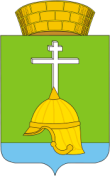 Местная администрацияВНУТРИГОРОДСКОГО МУНИЦИПАЛЬНОГО ОБРАЗОВАНИЯСАНКТ-ПЕТЕРБУРГАМУНИЦИПАЛЬНОГО ОКРУГА БАЛКАНСКИЙ192283, Санкт-Петербург, ул. Купчинская, д. 32, литер «В», тел/факс 778-81-97ПОСТАНОВЛЕНИЕ25 октября 2017 года                                                                                                       №   41                            О внесении изменений в постановление местной администрации внутригородского муниципального образования Санкт-Петербурга муниципального округа Балканский № 34 от 25.09.2017 «Об утверждении перечня местных праздников и иных зрелищных мероприятий МО Балканский на 2018 год, организация и проведение которых финансируется за счет средств  местного бюджета и календарного  плана  физкультурных мероприятий МО Балканский на 2018 год»          В соответствии с Федеральным законом от 06.10.2003 г. № 131-ФЗ « Об общих принципах местного самоуправления в Российской Федерации», Законом Санкт-Петербурга от 23.09.2009 г. № 420-79 «Об организации местного самоуправления в Санкт-Петербурге», Уставом внутригородского муниципального образования Санкт-Петербурга МО Балканский, местная администрация ПОСТАНОВЛЯЕТ:Внести в постановление местной администрации внутригородского муниципального образования Санкт-Петербурга муниципального округа Балканский № 34 от 25.09.2017 «Об утверждении перечня местных праздников и иных зрелищных мероприятий МО Балканский на 2018 год, организация и проведение которых финансируется за счет средств  местного бюджета и календарного  плана  физкультурных мероприятий МО Балканский на 2018 год» изменение, изложив приложение 2 «Календарный план  на 2018 год физкультурных и спортивных мероприятий МО Балканский» в новой редакции,  согласно приложению к настоящему постановлению.Настоящее постановление вступает в силу с момента его принятия. Контроль за исполнением настоящего постановления оставляю за собой. Глава местной администрации                                                  	                      М.А. Агеева